Conselho Regional de Engenharia e Agronomia de Mato Grosso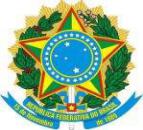 CREA-MTREQUERIMENTO DE INCLUSÃO/EXCLUSÃO DE NOME SOCIAL NO CPF 	(nome   civil),   portador   do   Documento   deIdentificação  nº 	,  expedido  pelo	em 	/	/	,   inscrito   no   Cadastro dePessoas Físicas sob  o nº 	, solicita, com base no art. 6º do Decreto n 8.727, de 28 de abril de 2016:inclusão de seu nome social, 	, no CPF. ouexclusão de seu nome social, 	, no CPF. 		, 	/ 	/	 Local e dataAssinatura do Requerente(Procurador somente com Procuração Cartorial Específica)Decreto nº 8.727 de 28 de abril de 2016(...)Art. 6º A pessoa travesti ou transexual poderá requerer, a qualquer tempo, a  inclusão  de  seu  nome  social  em documentos oficiais e nos registros dos sistemas de informação, de cadastros, de programas, de serviços, de fichas, de formulários, de prontuários e congêneres dos órgãos e das entidades da administração pública federal direta, autárquica e fundacional.(...)OBS: Acompanhe a tramitação do seu protocolo através do site do CREA-MT.Informações:0800-647-3033, (65) 3315-3000, 3315-3001, 3315-3003Av. Historiador Rubens de Mendonça, 491, Bairro Araés - CEP: 78005-725 Cuiabá - MT Site: www.crea-mt.org.br e-mail: atendimento@crea-mt.org.br